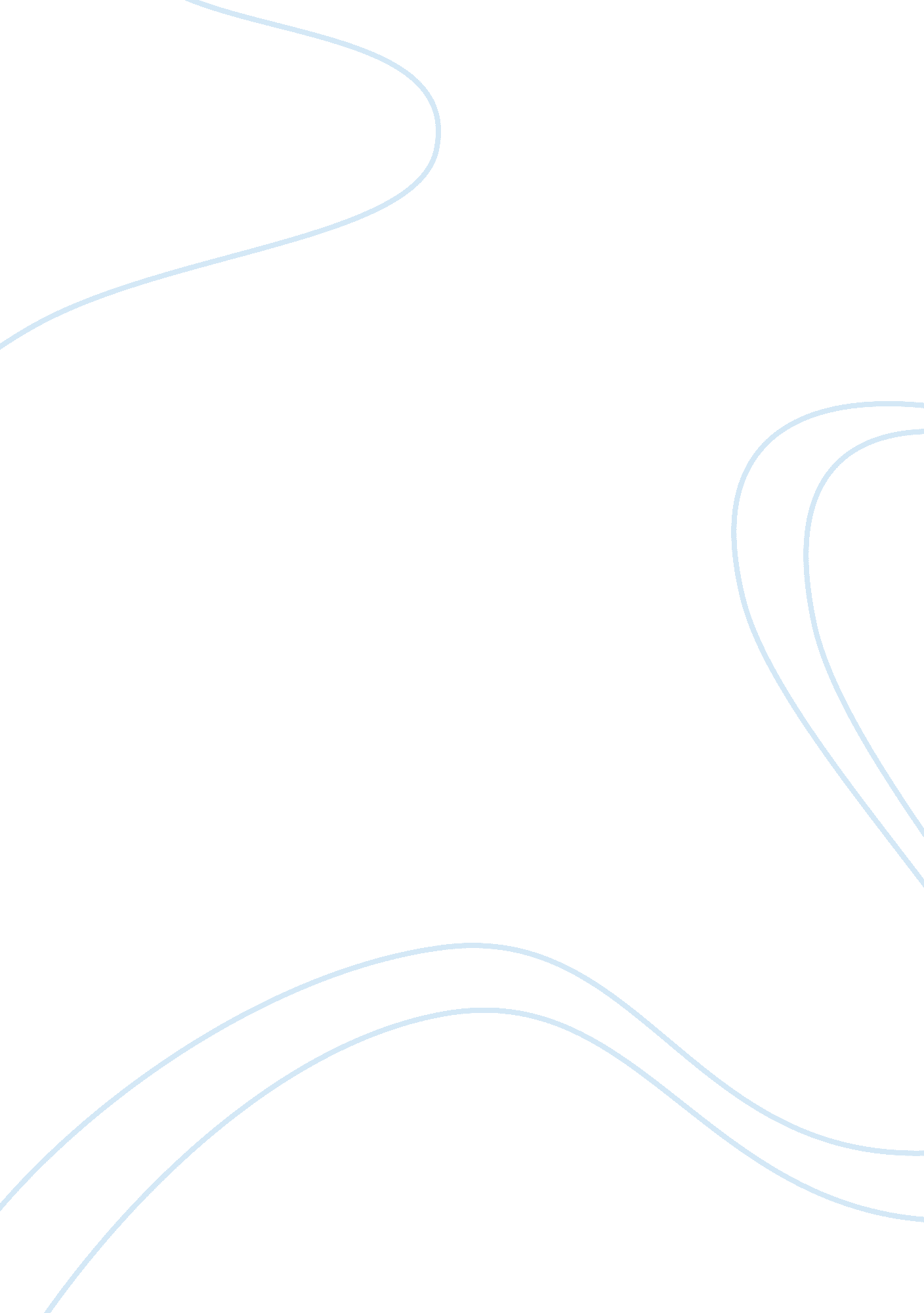 Drivers today are very dangerous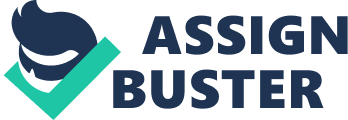 Many people would agree if you told them the world is a dangerous place. Not a day passes without news of war, crime or natural disasters reaching us through the media. But not all dangers are so obvious as these calamities. Sometimes dangers lurk in places we dont expect to be hurt. One of these places is in our cars. Driving can be hazardous because so many drivers today are dangerous. 
One reason drivers today are so dangerous is video games. Dont laugh, because its true. Young people are now exposed to more violent images through video games than through any other form of media. Many of these games simulate the driving of some sort of vehicle. By the time some teenagers are eligible for their driving permits at age sixteen, they have had thousands of simulated crashes. This leads to a certain immaturity behind the wheel. These young drivers are especially dangerous because there is never a real negative consequence for recklessness in a video game. Actually, in most games, you are rewarded for dangerous driving. These young drivers are a hazard to us all. But not all dangerous drivers are young. Some dangerous drivers are as out of touch with reality as a sixteen-year-old cyber driver, but they cant blame their dangerous driving on immaturity. Theirs stems from a lack of self-control. 
Road rage is a situation where a driver becomes furious over another persons driving or road conditions in general. Perhaps traffic is at a standstill or they are in a long line of cars stuck behind a slow driver. Whatever the cause, drivers that exhibit road rage are a danger to us all. Shouting or swearing at other drivers shows their lack of self-control. A raging driver is a distraction to the person they are assailing. This can cause an unsafe situation. Even more dangerous is when a person engaging in road-rage decides to drive erratically or to even bump another vehicle. This level of anger creates a situation where serious damage can occur to another drivers car of the driver herself. As our lives get busier and roads get more crowded, road rage is increasing. More road rage means that drivers are more dangerous today that they have ever been before. Road rage impairs a drivers ability to react rationally to changing driving conditions. Other dangerous drivers are impaired before they even sit in the car. 
Drunk driving is the greatest cause of danger on our roads today. Drink drivers cannot physically operate their cars in a safe manner. Depending on how drunk the driver is, they may harm or kill someone and not even remember being in an accident. Drinking and driving is the object of many public service advertisements because it is still such a widespread problem. Law enforcement officials spend millions of dollars each year to prevent drunk drivers from causing harmful accidents. Despite these efforts, drink drivers still harm or kill thousands each year. 
Driving should be a safe, enjoyable and mundane daily activity. For many of us, our morning commute is uneventful day after day. And thats how it should be. But these days, thanks to immature drivers, road rage and drunkenness, drivers are more dangerous than ever 